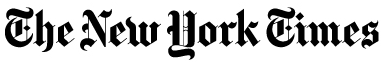 20-10-16Editorialhttp://www.nytimes.com/2016/10/20/opinion/australias-stranded-refugee-prisoners.html?_r=0Australia’s Stranded Refugee PrisonersFour years ago, the government of Australia set out to stop migrants and refugees from reaching its shores by boat. It came up with a ruthlessly efficient policy under which people found at sea were sent to Manus Island in Papua New Guinea or to the nation of Nauru, each a tiny island in the Pacific, ostensibly the first step to being resettled.While that arrangement largely stopped the flow of boats packed with people that set off from Indonesia weekly, it has landed these refugees — many from Iran, Myanmar, Iraq and Afghanistan — in what amounts to cruel and indefinite detention. A new Amnesty International report tells of the desperation of the roughly 1,160 people stuck in Nauru, which has a population of about 10,000. More than 170 of the refugees are children.Demonstrators at a rally in Sydney to protest the treatment of migrants and refugees in Papua New Guinea. Credit Hugh Peterswald/Pacific Press/LightRocket, via Getty Images This policy costs Australian taxpayers a staggering $419,000 per detainee a year and has made a nation that has historically welcomed immigrants a violator of international law. Australia’s policy is at odds with its obligations under the 1951 Refugee Convention, which forbids transferring refugees to a place where they are likely to face harm and protects the right of people fleeing persecution to seek a safe haven.Australia has gone to great lengths to prevent outsiders from seeing what goes on in these offshore prisons. The contractors who work there are subject to criminal prosecution for speaking publicly about conditions at the centers. Nauru, which has profited handsomely from the deal, has made efforts to shield the arrangement from scrutiny. In 2014, it raised the cost of a journalist visa from $178 to $7,126 and it barred a team from the United Nations Working Group on Arbitrary Detention from visiting. Amnesty International found that suicide attempts among refugees and asylum seekers on Nauru have become disturbingly common. In late April, Omid Masoumali, a 23-year-old refugee from Iran, set himself ablaze in Nauru after shouting: “This is how tired we are. … I cannot take it anymore.” The following month, a Somali refugee, Hodan Yasin, set herself on fire. Mr. Masoumali died. Ms. Yasin survived, but suffered burns to 70 percent of her body. Among the 58 refugees and asylum seekers Amnesty International interviewed, most said they experienced severe emotional distress. One Iranian man, according to the report, said his pregnant wife attempted to hang herself. She told him, “I’m homeless; I can’t bring another person into this world.”While the number of refugees held on Nauru and Manus Island is small compared with refugee numbers in the Middle East and Europe, Australia’s inhumane imprisonment of desperate people is a disgrace. The government should end its offshore processing of refugees and stop treating anyone who approaches its borders without a visa as automatically inadmissible. The United Nations can assist by redoubling efforts to resettle those stranded on the two islands and by putting pressure on Australia to change its policy. A version of this editorial appears in print on October 20, 2016, on page A24 of the New York edition with the headline: Australia’s Stranded Refugee Prisoners.